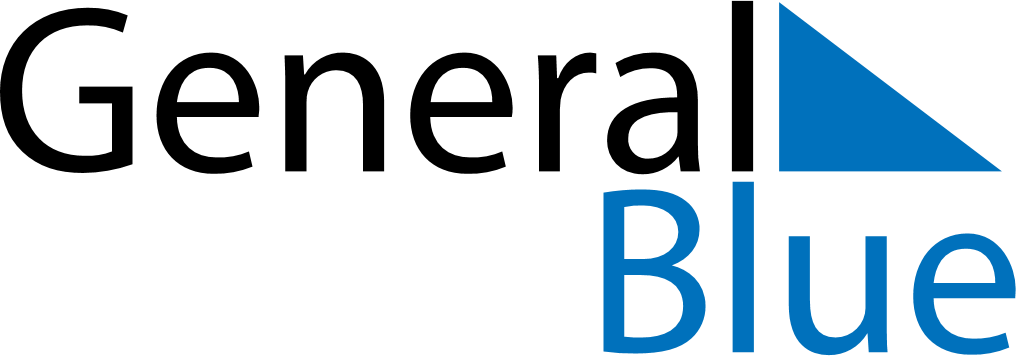 June 2024June 2024June 2024June 2024June 2024June 2024June 2024Balneario Camboriu, Santa Catarina, BrazilBalneario Camboriu, Santa Catarina, BrazilBalneario Camboriu, Santa Catarina, BrazilBalneario Camboriu, Santa Catarina, BrazilBalneario Camboriu, Santa Catarina, BrazilBalneario Camboriu, Santa Catarina, BrazilBalneario Camboriu, Santa Catarina, BrazilSundayMondayMondayTuesdayWednesdayThursdayFridaySaturday1Sunrise: 6:56 AMSunset: 5:28 PMDaylight: 10 hours and 32 minutes.23345678Sunrise: 6:56 AMSunset: 5:28 PMDaylight: 10 hours and 32 minutes.Sunrise: 6:56 AMSunset: 5:28 PMDaylight: 10 hours and 31 minutes.Sunrise: 6:56 AMSunset: 5:28 PMDaylight: 10 hours and 31 minutes.Sunrise: 6:57 AMSunset: 5:28 PMDaylight: 10 hours and 30 minutes.Sunrise: 6:57 AMSunset: 5:28 PMDaylight: 10 hours and 30 minutes.Sunrise: 6:58 AMSunset: 5:28 PMDaylight: 10 hours and 29 minutes.Sunrise: 6:58 AMSunset: 5:28 PMDaylight: 10 hours and 29 minutes.Sunrise: 6:59 AMSunset: 5:28 PMDaylight: 10 hours and 29 minutes.910101112131415Sunrise: 6:59 AMSunset: 5:28 PMDaylight: 10 hours and 28 minutes.Sunrise: 6:59 AMSunset: 5:28 PMDaylight: 10 hours and 28 minutes.Sunrise: 6:59 AMSunset: 5:28 PMDaylight: 10 hours and 28 minutes.Sunrise: 7:00 AMSunset: 5:28 PMDaylight: 10 hours and 27 minutes.Sunrise: 7:00 AMSunset: 5:28 PMDaylight: 10 hours and 27 minutes.Sunrise: 7:00 AMSunset: 5:28 PMDaylight: 10 hours and 27 minutes.Sunrise: 7:01 AMSunset: 5:28 PMDaylight: 10 hours and 27 minutes.Sunrise: 7:01 AMSunset: 5:28 PMDaylight: 10 hours and 26 minutes.1617171819202122Sunrise: 7:01 AMSunset: 5:28 PMDaylight: 10 hours and 26 minutes.Sunrise: 7:02 AMSunset: 5:28 PMDaylight: 10 hours and 26 minutes.Sunrise: 7:02 AMSunset: 5:28 PMDaylight: 10 hours and 26 minutes.Sunrise: 7:02 AMSunset: 5:28 PMDaylight: 10 hours and 26 minutes.Sunrise: 7:02 AMSunset: 5:29 PMDaylight: 10 hours and 26 minutes.Sunrise: 7:02 AMSunset: 5:29 PMDaylight: 10 hours and 26 minutes.Sunrise: 7:03 AMSunset: 5:29 PMDaylight: 10 hours and 26 minutes.Sunrise: 7:03 AMSunset: 5:29 PMDaylight: 10 hours and 26 minutes.2324242526272829Sunrise: 7:03 AMSunset: 5:29 PMDaylight: 10 hours and 26 minutes.Sunrise: 7:03 AMSunset: 5:30 PMDaylight: 10 hours and 26 minutes.Sunrise: 7:03 AMSunset: 5:30 PMDaylight: 10 hours and 26 minutes.Sunrise: 7:03 AMSunset: 5:30 PMDaylight: 10 hours and 26 minutes.Sunrise: 7:04 AMSunset: 5:30 PMDaylight: 10 hours and 26 minutes.Sunrise: 7:04 AMSunset: 5:31 PMDaylight: 10 hours and 26 minutes.Sunrise: 7:04 AMSunset: 5:31 PMDaylight: 10 hours and 27 minutes.Sunrise: 7:04 AMSunset: 5:31 PMDaylight: 10 hours and 27 minutes.30Sunrise: 7:04 AMSunset: 5:32 PMDaylight: 10 hours and 27 minutes.